Lekpkj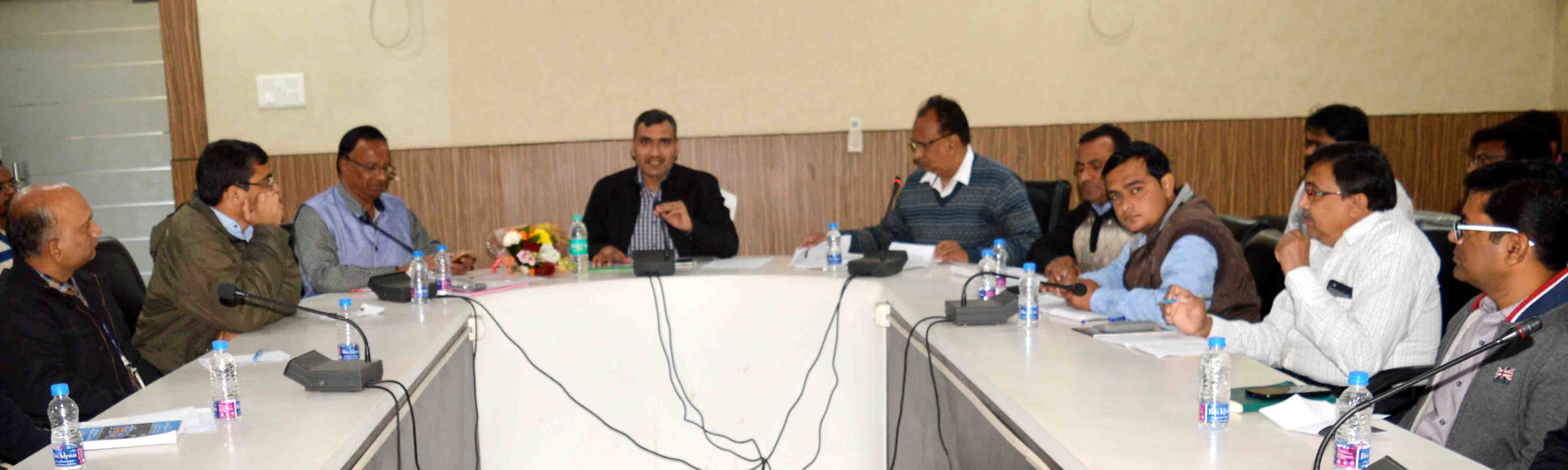 jk"Vªh; 'kgjh vkthfodk fe'kuvkthfodk fe'ku ds mn~ns';ksa dh iwfrZ gsrq iw.kZ fu"Bk ls dk;Z djsa cSad&vk;qDr¼vk;qDRk Jh j.kchj 'kekZ us cSasdksa ,oa MwMk ds vf/kdkfj;ksa dh cSBd ysdj dh vkthfodk fe'ku ds izdj.kksa ds fujkdj.k dh leh{kk] le;lhek esa y{; izkfIr ds fn, funsZ'k½dksjck 18 tuojh 2019 &vk;qDr ,oa ftyk 'kgjh fodkl vfHkdj.k dksjck ds ifj;kstuk vf/kdkjh Jh j.kchj 'kekZ us vkt cSad izfrfuf/k;ksa ,oa MwMk ds vf/kdkfj;ksa dks  funsZ'k nsrs gq, dgk gS fd pwafd vkthfodk fe'ku dk izeq[k mn~ns'; ch-ih-,y- ifjokj dh efgykvksa ds thou Lrj dks Åij mBkuk] mUgsa vkfFkZd lgk;rk miyC/k djkdj vkthfodk ds lk/ku eqgS;k djkuk ,oa mUgsa l{ke o Lokoyach cukuk gS] vr% fe'ku ds mn~ns';ksa dh iwfrZ gsrq cSad ,oa foHkkxh; vf/kdkjh iwjh fu"Bk ds lkFk dk;Z djsa rFkk r; le;lhek esa izkIr y{;ksa dh izkfIr fd;k tkuk lqfuf'pr djsaA 	mDrk'k; ds funsZ'k vk;qDRk Jh 'kekZ us vkt jk"Vªh; 'kgjh vkthfodk fe'ku ds izdj.kksa dh dk;Zizxfr ,oa _.k izdj.kksa dh Lohd`fr dh leh{kk cSBd ds nkSjku cSad izfrfuf/k;ksa o MwMk ds vf/kdkfj;ksa fn,A uxj ikfyd fuxe dksjck ds eq[; iz'kklfud Hkou lkdsr fLFkr lHkkd{k esa vkt vk;qDr Jh j.kchj 'kekZ us cSadksa o vf/kdkfj;ksa dh cSBd ysdj jk"Vªh; 'kgjh vkthfodk fe'ku ds rgr fgrxzkfg;ksa ds _.k izdj.kksa dh Lohd`fr dh dk;Zizxfr dh leh{kk dhA mUgksus O;fDrxr _.k] lewg _.k ,oa cSad fyadst dh dk;Zizxfr dh i`Fkd&i`Fkd cSadokj leh{kk dhA cSBd ds nkSjku bykgkckn cSad] vka/kzk cSad] ,fDll cSad] ca/ku cSad] cSad vkQ cMkSnk] cSad vkQ bafM;k] LVsV cSad vkQ bafM;k] cSad vkQ egkjk"Vª] NRrhlx<+ xzkeh.k cSad] dsujk cSad] lsUVªy cSad vkQ bafM;k] dkjiksjs'ku cSad] ,p-Mh-,Q-lh- cSad] vkbZ-lh-vkbZ-lh-vkbZ- cSad] vkbZ-Mh-ch-vkbZ- cSad] bafM;u cSad] fot;k cSad] vksfj;aVy cSad vkQ dkelZ] iatkc us'kuy cSad] flUMhdsV cSad] ;wdks cSad vkfn lfgr vU; cSadksa dh fofHkUu 'kk[kkvksa esa vkthfodk fe'ku varxZr Hksts x,] O;fDrxr _.k] lewg _.k] cSad fyadst vkfn ds izdj.kksa dh  Lohd`fr dh dk;Zizxfr dh cSadokj foLrkj ls leh{kk dh rFkk izdj.kksa ds fujkdj.k ds laca/k esa vko';d fn'kk funsZ'k fn,A vk;qDr Jh 'kekZ us fn'kk funsZ'k nsrs gq, dgk fd jk"Vªh; 'kgjh vkthfodk fe'ku ds bu izdj.kksa ds fgrxzkgh ch-ih-,y- ifjokj ls gSa] mUgsa vkthfodk izkIr gks] thou Lrj Åij mBs] thou fuokZg ds lk/ku mUgsa eqgS;k gks lds] os viuk Lo;a dk O;olk; dj vius ifjokj dk leqfpr :i ls ikyu iks"k.k dj ldsa] bl ewy mn~ns'; ds lkFk ;g ;kstuk fdz;kfUor dh xbZ gS] ge lHkh dk nkf;Ro gS fd ge izkIr y{;ksa dh 'krizfr'kr izkfIr djsa rFkk fe'ku ds mn~ns';ksa dh iwfrZ o fgrxzkfg;ksa dks le; ij ykHk fnykus esa viuh egrh Hkwfedk fuHkk,A cSBd ds nkSjku fgrxzkfg;ksa ds _+.k izdj.kksa dh Lohd`fr esa mifLFkr gksus okys vojks/kksa rFkk mUkds fujkdj.k ij ldkjkRed ppkZ gqbZA vk;qDr Jh 'kekZ us _.k izdj.kksa ds fu;ekuqlkj fujkdj.k ds dk;Z esa vko';d rsth ykus o r; le;lhek ds vanj izkIr y{;ksa dh iwfrZ ds laca/k esa vko';d fn'kk funsZ'k cSad izfrfuf/k;ksa o vf/kdkfj;ksa dks fn,A 	cSBd ds nkSjku mik;qDr ,oa MwMk ds lgk;d ifj;kstuk vf/kdkjh ch-ih-f=osnh] yhM cSad eSustj lqjsUnz 'kkg] fe'ku izca/kd euh"k HkksbZ ,oa dkes'k] Mh-vkj- lkgw] vjfoan dqjsZ] MwMk ds e.My la;kstd rFkk lHkh cSadksa ds izfrfuf/k vf/kdkjh o izca/kdx.k mifLFkr FksA	 